Our Lady of Lourdes N.S.School Closures 2024 - 2025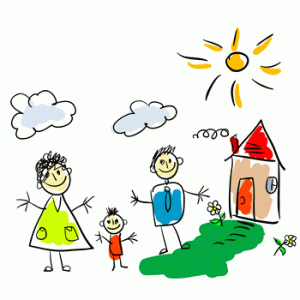 Our Lady of Lourdes N.S.Goldenbridge, D08AY94Tele: 014541265Email: ololns.ias@gmail.comSchool ReopensWednesday 28th August 2024October Mid TermClosed Mon 28th Oct to Fri 1st NovemberChristmas HolidayClose 12noon 20th December reopen 6th January 2025St Bridget’s DayClosed 3rd FebruaryMid TermClosed Mon 17th Feb to Fri 21st FebruarySt. Patrick’s WeekendClosed 17th and 18th MarchEaster HolidayClose on Fri 11th April at 12noonReopen 28th AprilMay Bank HolidayClosed Mon 5th MayJune Bank HolidayClosed Fri 30th May Reopen 3rd June SummerClose Fri 27th June 12noon